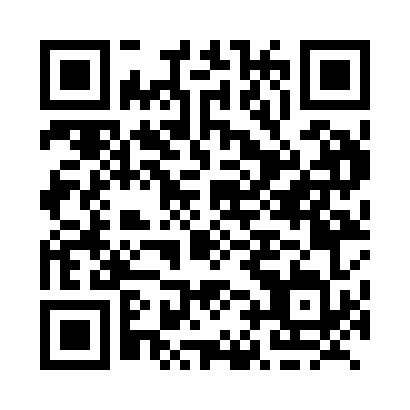 Prayer times for Choisy, Quebec, CanadaWed 1 May 2024 - Fri 31 May 2024High Latitude Method: Angle Based RulePrayer Calculation Method: Islamic Society of North AmericaAsar Calculation Method: HanafiPrayer times provided by https://www.salahtimes.comDateDayFajrSunriseDhuhrAsrMaghribIsha1Wed4:095:4412:545:558:049:402Thu4:075:4312:545:568:069:423Fri4:045:4112:545:568:079:444Sat4:035:4012:545:578:089:465Sun4:015:3812:545:588:099:486Mon3:595:3712:535:598:119:497Tue3:575:3612:535:598:129:518Wed3:555:3412:536:008:139:539Thu3:535:3312:536:018:149:5510Fri3:515:3212:536:018:159:5711Sat3:495:3012:536:028:179:5812Sun3:475:2912:536:038:1810:0013Mon3:455:2812:536:048:1910:0214Tue3:445:2712:536:048:2010:0415Wed3:425:2612:536:058:2110:0616Thu3:405:2512:536:068:2310:0717Fri3:385:2312:536:068:2410:0918Sat3:375:2212:536:078:2510:1119Sun3:355:2112:536:088:2610:1320Mon3:345:2012:536:088:2710:1421Tue3:325:1912:546:098:2810:1622Wed3:305:1912:546:108:2910:1823Thu3:295:1812:546:108:3010:1924Fri3:275:1712:546:118:3110:2125Sat3:265:1612:546:118:3210:2326Sun3:255:1512:546:128:3310:2427Mon3:235:1412:546:138:3410:2628Tue3:225:1412:546:138:3510:2729Wed3:215:1312:546:148:3610:2930Thu3:205:1212:556:148:3710:3031Fri3:195:1212:556:158:3810:31